Jméno:						Datum:Vypočítej: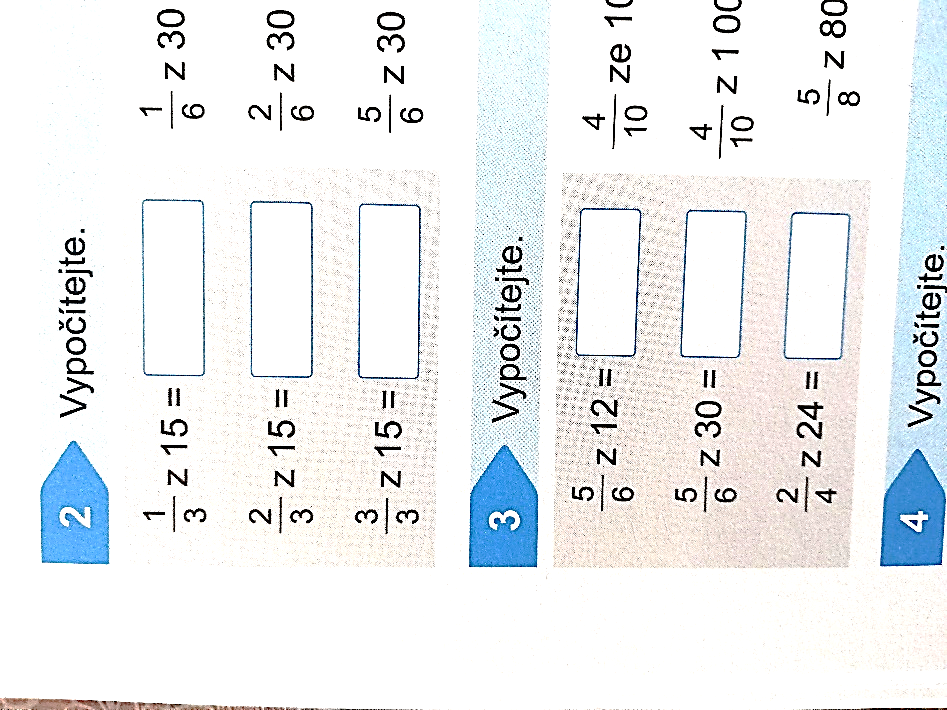 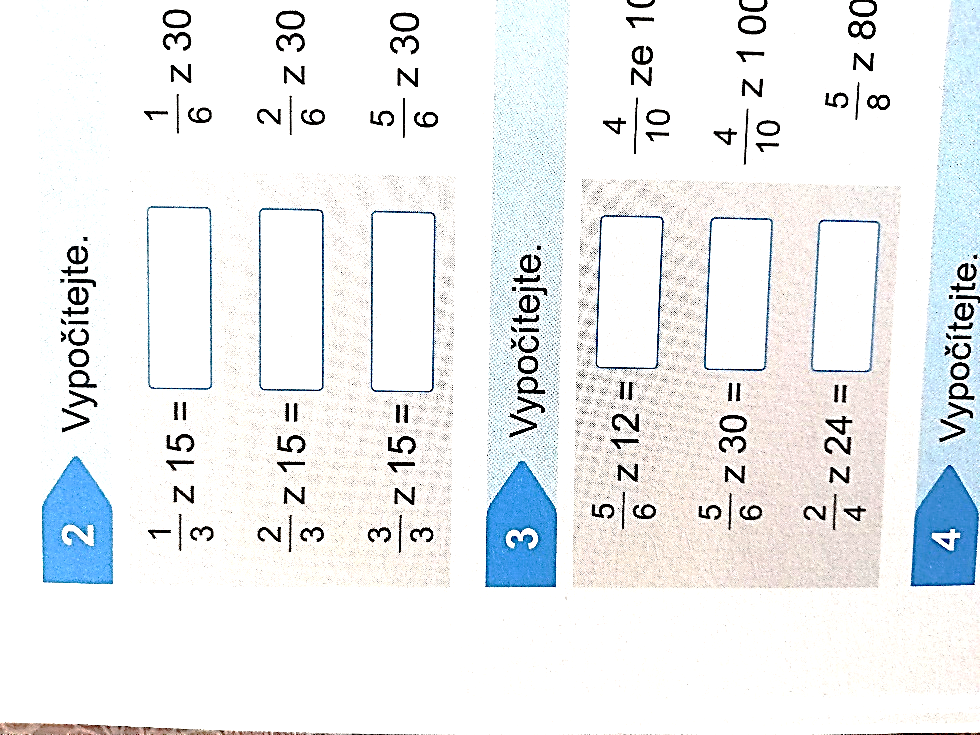 